‘wa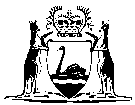 REFERRAL TO INTEGRATED CASE MANAGEMENT PROGRAM (ICMP) ICMP case management officer contacts: CMO 1: (08) 6372 5900 CMO 2: (08) 6372 5901 CMO 3: (08) 6372 5902  Email completed referrals to: CMP.Referrals@health.wa.gov.au Check relevant box below:   	Concerns about HIV transmission to others through high viral load and/or poor adherence to ART, and/or high-risk sexual/injecting drug use behaviours   	New or prior diagnosis and loss to follow up to HIV specialist care.   	Poor medication adherence and/or sustained detectable viral load.   	Requires some psychosocial support to remain adherent to treatment.(preferred, but not required)(email is accepted as electronic signature)	REFERRER:REFERRER:REFERRER:REFERRER:REFERRER:REFERRER:REFERRER:REFERRER:REFERRER:REFERRER:REFERRER:REFERRER:REFERRER:REFERRER:REFERRER:REFERRER:Agency/ referrer/ contact detailsAgency/ referrer/ contact detailsDateDateOther relevant agency staffOther relevant agency staffCLIENT DEMOGRAPHIC INFORMATION:CLIENT DEMOGRAPHIC INFORMATION:CLIENT DEMOGRAPHIC INFORMATION:CLIENT DEMOGRAPHIC INFORMATION:CLIENT DEMOGRAPHIC INFORMATION:CLIENT DEMOGRAPHIC INFORMATION:CLIENT DEMOGRAPHIC INFORMATION:CLIENT DEMOGRAPHIC INFORMATION:CLIENT DEMOGRAPHIC INFORMATION:CLIENT DEMOGRAPHIC INFORMATION:CLIENT DEMOGRAPHIC INFORMATION:CLIENT DEMOGRAPHIC INFORMATION:CLIENT DEMOGRAPHIC INFORMATION:CLIENT DEMOGRAPHIC INFORMATION:CLIENT DEMOGRAPHIC INFORMATION:CLIENT DEMOGRAPHIC INFORMATION:UMRN (If available)SURNAME:FIRST NAME:Other names:Aliases:DOB:Place of birthPlace of birthEthnicity Interpreter requiredYes ☐Yes ☐Yes ☐No ☐LanguageLanguageLanguageLanguageLanguageLanguageLanguageLanguageLanguageLanguageLanguageAddress 1Address 2Phone numbersEmail:Sexual orientation and gender identificationSexual orientation and gender identificationSexual orientation and gender identificationSexual orientation and gender identificationSexual orientation and gender identificationSexual orientation and gender identificationCONTACTS:CONTACTS:CONTACTS:CONTACTS:CONTACTS:CONTACTS:CONTACTS:CONTACTS:CONTACTS:CONTACTS:CONTACTS:CONTACTS:CONTACTS:CONTACTS:CONTACTS:CONTACTS:NOK 1/ emergency contacts / relationshipNOK 1/ emergency contacts / relationshipNOK 1/ emergency contacts / relationshipNOK 1/ emergency contacts / relationshipNOK 1/ emergency contacts / relationshipNOK 1/ emergency contacts / relationshipNOK 1/ emergency contacts / relationshipNOK 2/ emergency contacts / relationshipNOK 2/ emergency contacts / relationshipNOK 2/ emergency contacts / relationshipNOK 2/ emergency contacts / relationshipNOK 2/ emergency contacts / relationshipNOK 2/ emergency contacts / relationshipNOK 2/ emergency contacts / relationshipLocal contact 1 / relationshipLocal contact 1 / relationshipLocal contact 1 / relationshipLocal contact 1 / relationshipLocal contact 1 / relationshipLocal contact 1 / relationshipLocal contact 1 / relationshipLocal contact 2 / relationshipLocal contact 2 / relationshipLocal contact 2 / relationshipLocal contact 2 / relationshipLocal contact 2 / relationshipLocal contact 2 / relationshipLocal contact 2 / relationshipIf relevant, contact tracing commenced, by whom?If relevant, contact tracing commenced, by whom?If relevant, contact tracing commenced, by whom?If relevant, contact tracing commenced, by whom?If relevant, contact tracing commenced, by whom?If relevant, contact tracing commenced, by whom?If relevant, contact tracing commenced, by whom?Who is aware of diagnosis?Who is aware of diagnosis?Who is aware of diagnosis?Who is aware of diagnosis?Who is aware of diagnosis?Who is aware of diagnosis?Who is aware of diagnosis?Sexual contacts Sexual contacts Sexual contacts Sexual contacts Sexual contacts Sexual contacts Sexual contacts MEDICAL INFORMATION:MEDICAL INFORMATION:MEDICAL INFORMATION:MEDICAL INFORMATION:MEDICAL INFORMATION:MEDICAL INFORMATION:MEDICAL INFORMATION:MEDICAL INFORMATION:MEDICAL INFORMATION:MEDICAL INFORMATION:MEDICAL INFORMATION:MEDICAL INFORMATION:MEDICAL INFORMATION:MEDICAL INFORMATION:MEDICAL INFORMATION:MEDICAL INFORMATION:HIV diagnosis dateHIV diagnosis dateHIV diagnosis dateHIV specialist providerHIV specialist providerHIV specialist providerLast appointment attendedLast appointment attendedLast appointment attendedTreatment / medications / dateTreatment / medications / dateTreatment / medications / dateLast Viral Load result / dateLast Viral Load result / dateLast Viral Load result / dateCD4 count / dateCD4 count / dateCD4 count / dateOther positive STI results/ dateOther positive STI results/ dateOther positive STI results/ dateGP name/ contactGP name/ contactGP name/ contactOther medical conditions, and treatmentOther medical conditions, and treatmentOther medical conditions, and treatmentBACKGROUND INFORMATION FOR TRIAGING / RISK CONCERNS:BACKGROUND INFORMATION FOR TRIAGING / RISK CONCERNS:BACKGROUND INFORMATION FOR TRIAGING / RISK CONCERNS:BACKGROUND INFORMATION FOR TRIAGING / RISK CONCERNS:BACKGROUND INFORMATION FOR TRIAGING / RISK CONCERNS:BACKGROUND INFORMATION FOR TRIAGING / RISK CONCERNS:BACKGROUND INFORMATION FOR TRIAGING / RISK CONCERNS:BACKGROUND INFORMATION FOR TRIAGING / RISK CONCERNS:BACKGROUND INFORMATION FOR TRIAGING / RISK CONCERNS:BACKGROUND INFORMATION FOR TRIAGING / RISK CONCERNS:BACKGROUND INFORMATION FOR TRIAGING / RISK CONCERNS:BACKGROUND INFORMATION FOR TRIAGING / RISK CONCERNS:BACKGROUND INFORMATION FOR TRIAGING / RISK CONCERNS:BACKGROUND INFORMATION FOR TRIAGING / RISK CONCERNS:BACKGROUND INFORMATION FOR TRIAGING / RISK CONCERNS:Currently on ART or long-acting injectable treatmentCurrently on ART or long-acting injectable treatmentCurrently on ART or long-acting injectable treatmentCurrently on ART or long-acting injectable treatmentCurrently on ART or long-acting injectable treatmentCurrently on ART or long-acting injectable treatmentCurrently on ART or long-acting injectable treatmentCurrently on ART or long-acting injectable treatmentCurrently on ART or long-acting injectable treatmentCurrently on ART or long-acting injectable treatmentCurrently on ART or long-acting injectable treatmentYes  Yes  No Unknown Any challenges attending HIV related medical appointments and pathology, collecting medicationsAny challenges attending HIV related medical appointments and pathology, collecting medicationsAny challenges attending HIV related medical appointments and pathology, collecting medicationsAny challenges attending HIV related medical appointments and pathology, collecting medicationsAny challenges attending HIV related medical appointments and pathology, collecting medicationsAny challenges attending HIV related medical appointments and pathology, collecting medicationsAny challenges attending HIV related medical appointments and pathology, collecting medicationsAny challenges attending HIV related medical appointments and pathology, collecting medicationsAny challenges attending HIV related medical appointments and pathology, collecting medicationsAny challenges attending HIV related medical appointments and pathology, collecting medicationsAny challenges attending HIV related medical appointments and pathology, collecting medicationsYes Yes No Unknown High risk sexual practicesHigh risk sexual practicesHigh risk sexual practicesHigh risk sexual practicesHigh risk sexual practicesHigh risk sexual practicesHigh risk sexual practicesHigh risk sexual practicesHigh risk sexual practicesHigh risk sexual practicesHigh risk sexual practicesYes Yes No Unknown Any treatment adherence concernsAny treatment adherence concernsAny treatment adherence concernsAny treatment adherence concernsAny treatment adherence concernsAny treatment adherence concernsAny treatment adherence concernsAny treatment adherence concernsAny treatment adherence concernsAny treatment adherence concernsAny treatment adherence concernsYes Yes No Unknown Difficulties negotiating safe sexDifficulties negotiating safe sexDifficulties negotiating safe sexDifficulties negotiating safe sexDifficulties negotiating safe sexDifficulties negotiating safe sexDifficulties negotiating safe sexDifficulties negotiating safe sexDifficulties negotiating safe sexDifficulties negotiating safe sexDifficulties negotiating safe sexYes Yes No Unknown Sex industry workerSex industry workerSex industry workerSex industry workerSex industry workerSex industry workerSex industry workerSex industry workerSex industry workerSex industry workerSex industry workerYes Yes No Unknown Working name(s)/aliases:Working name(s)/aliases:Working name(s)/aliases:Working name(s)/aliases:Working name(s)/aliases:Working name(s)/aliases:Working name(s)/aliases:Working name(s)/aliases:Working name(s)/aliases:Working name(s)/aliases:Working name(s)/aliases:Working name(s)/aliases:Working name(s)/aliases:Working name(s)/aliases:Working name(s)/aliases:Websites used to advertise: Websites used to advertise: Websites used to advertise: Websites used to advertise: Websites used to advertise: Websites used to advertise: Websites used to advertise: Websites used to advertise: Websites used to advertise: Websites used to advertise: Websites used to advertise: Websites used to advertise: Websites used to advertise: Websites used to advertise: Websites used to advertise: Does client have a reasonable understanding of HIV, modes of transmission and preventionDoes client have a reasonable understanding of HIV, modes of transmission and preventionDoes client have a reasonable understanding of HIV, modes of transmission and preventionDoes client have a reasonable understanding of HIV, modes of transmission and preventionDoes client have a reasonable understanding of HIV, modes of transmission and preventionDoes client have a reasonable understanding of HIV, modes of transmission and preventionDoes client have a reasonable understanding of HIV, modes of transmission and preventionDoes client have a reasonable understanding of HIV, modes of transmission and preventionDoes client have a reasonable understanding of HIV, modes of transmission and preventionDoes client have a reasonable understanding of HIV, modes of transmission and preventionDoes client have a reasonable understanding of HIV, modes of transmission and preventionYes Yes No Unknown Family / domestic violence victim or perpetratorFamily / domestic violence victim or perpetratorFamily / domestic violence victim or perpetratorFamily / domestic violence victim or perpetratorFamily / domestic violence victim or perpetratorFamily / domestic violence victim or perpetratorFamily / domestic violence victim or perpetratorFamily / domestic violence victim or perpetratorFamily / domestic violence victim or perpetratorFamily / domestic violence victim or perpetratorFamily / domestic violence victim or perpetratorYes Yes No Unknown Child protection concernsChild protection concernsChild protection concernsChild protection concernsChild protection concernsChild protection concernsChild protection concernsChild protection concernsChild protection concernsChild protection concernsChild protection concernsYes Yes No Unknown Risk of suicide / self-harm (previous attempts)Risk of suicide / self-harm (previous attempts)Risk of suicide / self-harm (previous attempts)Risk of suicide / self-harm (previous attempts)Risk of suicide / self-harm (previous attempts)Risk of suicide / self-harm (previous attempts)Risk of suicide / self-harm (previous attempts)Risk of suicide / self-harm (previous attempts)Risk of suicide / self-harm (previous attempts)Risk of suicide / self-harm (previous attempts)Risk of suicide / self-harm (previous attempts)Yes Yes No Unknown Homeless / transient: alternative addressesHomeless / transient: alternative addressesHomeless / transient: alternative addressesHomeless / transient: alternative addressesHomeless / transient: alternative addressesHomeless / transient: alternative addressesHomeless / transient: alternative addressesHomeless / transient: alternative addressesHomeless / transient: alternative addressesHomeless / transient: alternative addressesHomeless / transient: alternative addressesYes Yes No Unknown Cognitive or other disability concernsCognitive or other disability concernsCognitive or other disability concernsCognitive or other disability concernsCognitive or other disability concernsCognitive or other disability concernsCognitive or other disability concernsCognitive or other disability concernsCognitive or other disability concernsCognitive or other disability concernsCognitive or other disability concernsYes Yes No Unknown History of violence / aggression / staff safety concerns – Please note to whom: History of violence / aggression / staff safety concerns – Please note to whom: History of violence / aggression / staff safety concerns – Please note to whom: History of violence / aggression / staff safety concerns – Please note to whom: History of violence / aggression / staff safety concerns – Please note to whom: History of violence / aggression / staff safety concerns – Please note to whom: History of violence / aggression / staff safety concerns – Please note to whom: History of violence / aggression / staff safety concerns – Please note to whom: History of violence / aggression / staff safety concerns – Please note to whom: History of violence / aggression / staff safety concerns – Please note to whom: History of violence / aggression / staff safety concerns – Please note to whom: Yes Yes No Unknown Alcohol useAlcohol useAlcohol useAlcohol useAlcohol useAlcohol useAlcohol useAlcohol useAlcohol useAlcohol useAlcohol useYes Yes No Unknown Injecting drug useInjecting drug useInjecting drug useInjecting drug useInjecting drug useInjecting drug useInjecting drug useInjecting drug useInjecting drug useInjecting drug useInjecting drug useYes Yes No Unknown Illicit drug use; prescription misuse or solvent use:Illicit drug use; prescription misuse or solvent use:Illicit drug use; prescription misuse or solvent use:Illicit drug use; prescription misuse or solvent use:Illicit drug use; prescription misuse or solvent use:Illicit drug use; prescription misuse or solvent use:Illicit drug use; prescription misuse or solvent use:Illicit drug use; prescription misuse or solvent use:Illicit drug use; prescription misuse or solvent use:Illicit drug use; prescription misuse or solvent use:Illicit drug use; prescription misuse or solvent use:Yes Yes No Unknown Other risk concerns: Please note below. Other risk concerns: Please note below. Other risk concerns: Please note below. Other risk concerns: Please note below. Other risk concerns: Please note below. Other risk concerns: Please note below. Other risk concerns: Please note below. Other risk concerns: Please note below. Other risk concerns: Please note below. Other risk concerns: Please note below. Other risk concerns: Please note below. Yes Yes No Unknown OTHER ISSUES:OTHER ISSUES:OTHER ISSUES:OTHER ISSUES:OTHER ISSUES:OTHER ISSUES:OTHER ISSUES:OTHER ISSUES:OTHER ISSUES:OTHER ISSUES:OTHER ISSUES:OTHER ISSUES:OTHER ISSUES:OTHER ISSUES:OTHER ISSUES:Literacy issuesLiteracy issuesLiteracy issuesLiteracy issuesLiteracy issuesLiteracy issuesLiteracy issuesLiteracy issuesLiteracy issuesLiteracy issuesLiteracy issuesYes Yes No Unknown Financial concernsFinancial concernsFinancial concernsFinancial concernsFinancial concernsFinancial concernsFinancial concernsFinancial concernsFinancial concernsFinancial concernsFinancial concernsYes Yes No Unknown Visa status or concernsVisa status or concernsVisa status or concernsVisa status or concernsVisa status or concernsVisa status or concernsVisa status or concernsVisa status or concernsVisa status or concernsVisa status or concernsVisa status or concernsYes Yes No Unknown OTHER AGENCIES INVOLVED:OTHER AGENCIES INVOLVED:OTHER AGENCIES INVOLVED:OTHER AGENCIES INVOLVED:OTHER AGENCIES INVOLVED:OTHER AGENCIES INVOLVED:OTHER AGENCIES INVOLVED:OTHER AGENCIES INVOLVED:OTHER AGENCIES INVOLVED:OTHER AGENCIES INVOLVED:OTHER AGENCIES INVOLVED:OTHER AGENCIES INVOLVED:OTHER AGENCIES INVOLVED:OTHER AGENCIES INVOLVED:OTHER AGENCIES INVOLVED:WAACWAACWAACWAACWAACWAACWAACWAACWAACWAACWAACYes Yes No Unknown MagentaMagentaMagentaMagentaMagentaMagentaMagentaMagentaMagentaMagentaMagentaYes Yes No Unknown Department of Communities (Housing)Department of Communities (Housing)Department of Communities (Housing)Department of Communities (Housing)Department of Communities (Housing)Department of Communities (Housing)Department of Communities (Housing)Department of Communities (Housing)Department of Communities (Housing)Department of Communities (Housing)Department of Communities (Housing)Yes Yes No Unknown Homeless / other housingHomeless / other housingHomeless / other housingHomeless / other housingHomeless / other housingHomeless / other housingHomeless / other housingHomeless / other housingHomeless / other housingHomeless / other housingHomeless / other housingYes Yes No Unknown Justice / PrisonsJustice / PrisonsJustice / PrisonsJustice / PrisonsJustice / PrisonsJustice / PrisonsJustice / PrisonsJustice / PrisonsJustice / PrisonsJustice / PrisonsJustice / PrisonsYes Yes No Unknown Alcohol and drug agenciesAlcohol and drug agenciesAlcohol and drug agenciesAlcohol and drug agenciesAlcohol and drug agenciesAlcohol and drug agenciesAlcohol and drug agenciesAlcohol and drug agenciesAlcohol and drug agenciesAlcohol and drug agenciesAlcohol and drug agenciesYes Yes No Unknown Mental HealthMental HealthMental HealthMental HealthMental HealthMental HealthMental HealthMental HealthMental HealthMental HealthMental HealthYes Yes No Unknown OtherOtherOtherOtherOtherOtherOtherOtherOtherOtherOtherYes Yes No Unknown Public Health Units Public Health Units Public Health Units Public Health Units Public Health Units Public Health Units Public Health Units Public Health Units Public Health Units Public Health Units Public Health Units Yes Yes No Unknown ADDITIONAL INFORMATION: Please attach any other relevant informationADDITIONAL INFORMATION: Please attach any other relevant informationADDITIONAL INFORMATION: Please attach any other relevant informationADDITIONAL INFORMATION: Please attach any other relevant informationADDITIONAL INFORMATION: Please attach any other relevant informationADDITIONAL INFORMATION: Please attach any other relevant informationADDITIONAL INFORMATION: Please attach any other relevant informationADDITIONAL INFORMATION: Please attach any other relevant informationADDITIONAL INFORMATION: Please attach any other relevant informationADDITIONAL INFORMATION: Please attach any other relevant informationADDITIONAL INFORMATION: Please attach any other relevant informationADDITIONAL INFORMATION: Please attach any other relevant informationADDITIONAL INFORMATION: Please attach any other relevant informationADDITIONAL INFORMATION: Please attach any other relevant informationADDITIONAL INFORMATION: Please attach any other relevant information(Please note any culturally relevant matters).  (Please note any culturally relevant matters).  (Please note any culturally relevant matters).  (Please note any culturally relevant matters).  (Please note any culturally relevant matters).  (Please note any culturally relevant matters).  (Please note any culturally relevant matters).  (Please note any culturally relevant matters).  (Please note any culturally relevant matters).  (Please note any culturally relevant matters).  (Please note any culturally relevant matters).  (Please note any culturally relevant matters).  (Please note any culturally relevant matters).  (Please note any culturally relevant matters).  (Please note any culturally relevant matters).  Is client aware of referral?Is client aware of referral?Yes No No Unknown Unknown Client has consented to this referral?Client has consented to this referral?Client has consented to this referral?Client has consented to this referral?Yes Yes No Client signature DateDateDateDateDateDateReferrer signature Date